Тема урока: «Имя существительное как часть речи»Предметные цели: Определить вместе с учащимися, что такое существительное как часть речи, отработать умение определять грамматические признаки существительного, формировать навыки употребления существительных в речиМетапредметные цели:Познавательные УУД: умение работать со справочной литературой, постановка и решение проблемыРегулятивные УУД: умение ставить цели, планировать свою работу, проводить самопроверкуКоммуникативные УУД: умение работать в группе, осуществлять поиск и сбор информации, владение разными формами речиЛичностные УУД: воспитание ответственности, уважения, умения работать в группе, умения оценивать ответы своих одноклассников, привитие учащимися интереса к урокам русского языка, любви к русскому языку, воспитание внимания и активности обучающихся на уроке, умения обобщать и делать выводыХод урока:Мотивация к учебной деятельностиЦель этапа: включение учащихся в деятельность на личностно значимом уровнеАктуализация знаний и фиксация затруднений в деятельностиЦель этапа: повторение изученного материала, выявление затруднений в индивидуальной деятельности каждого учащегосяМорфология. Части речи: самостоятельные, служебные.С существительными вы знакомы с начальной школы. Давайте составим кластер, который поможет вам узнавать эту часть речиИмя существительное
Обозначает предмет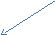 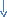 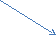 Изменяется: по числам, падежамИмеет: род, склонение, категорию одуш.-неодуш.Бывает: собств., нариц.Задание: обратите внимание на доску и, используя кластер, выпишите имена существительныеКрасоваться, красивый, красота, красиво; грубить, грубость, грубый, грубо; подобреть, доброта, добрый; ослабеть, слабо, слабый, слабость; плавать, плавательный, плавучий, плавание, заплыв; радоваться, радость, радостный, радостно; поместить, помещение, вместительный; настоять, настоятельный, настоятельно, стоянка.Этап определения места и причин затрудненияЦель этапа: обеспечение восприятия, осмысления и первичного закрепления, алгоритм правильного действияЗадание: обратите внимание на доску. Слова распределены по колонкам. Правильно ли распределены слова? Спишите, исправив ошибкиДопишите по 2-3 своих примера в каждый столбикПостроение проекта выхода из затрудненияЦель этапа: обеспечение восприятия, осмысления и первичного закрепленияРабота у доски. Задание: подчеркнуть существительные.Тройка, третий, три, десятка, десять, десятый, семеро, семерка, единица, сотый, сотня.Давайте объясним, как нужно действовать, чтобы определить существительные в ряду других частей речи.Составление алгоритмаЗадать вопрос Кто? Или Что?Значение – предметИмеет ли род, склонениеИзменяется ли по падежам, числам
Первичное закрепление изученногоЦель этапа: выявить проблемы первичного осмысления, провести коррекциюРабота с карточками.Учитель контролирует работу. Проводит коррекцию.Проверяются работы учащихся.Подводятся итоги.Этап самостоятельной работы.Цель этапа: закрепление алгоритма действийВы приобрели необходимые знания и теперь сможете справиться с самостоятельной работой.Самостоятельная работа с карточками.Тест по карточкам.Домашнее задание: обдумав домашнее задание, выберите задание сами.Домашнее задание трех уровней1 уровень: составить кроссворд по теме: «Имя существительное»2 уровень: составить фруктовый салат для друга.3 уровень: выписать из текста В.Г.Короленко «В дурном обществе» по 5 примеров существительных 1, 2 и 3 склоненияЭтап рефлексииЦель этапа: осознание своей учебной деятельности, самооценка результатов деятельности своей и классаПодведение итогов.существительноеприлагательноеглаголкоролькрасивыйбегбольшойжелтизнарисоватьмышьбелетьсделатькрасненькиймелкийчерныйудлинитьудвоитьбольшущийкраснотаделовойписать